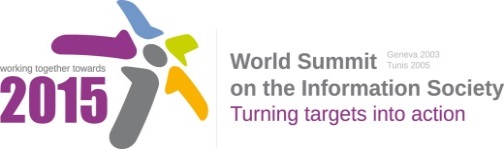 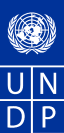 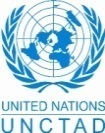 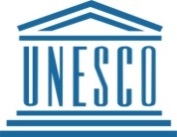 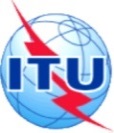 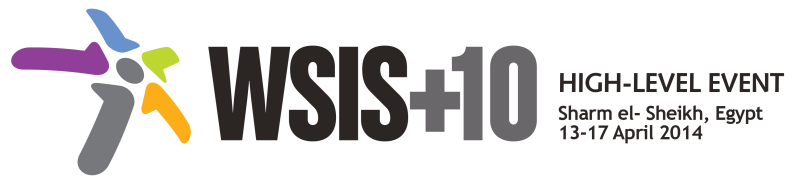 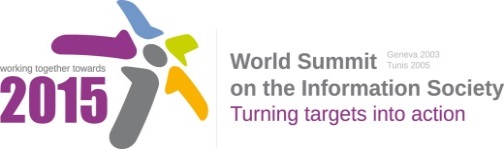 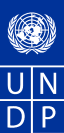 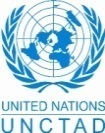 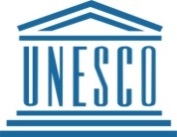 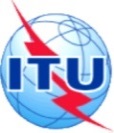 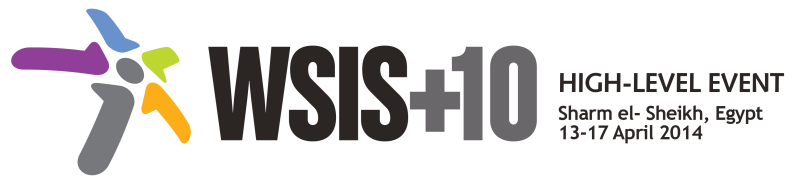 Draft WSIS+10 Vision for WSIS Beyond 2015Other issues not covered by Action Lines above [, if any]